Nomination for listing populations as critically endangered, endangered or vulnerable under the NSW Biodiversity Conservation Act, 2016This nomination form contains the following information:Section 1 – The assessment and listing processSection 2 – Nomination Form including Nominator information and declarationSection 3 – Definitions Section 4 – Listing Criteria for populations and species, references and links to further informationSection 1 – The assessment and listing processThe NSW Threatened Species Scientific Committee (NSW TSSC) assesses the eligibility of species that are known to occur in NSW, for listing as a threatened species (ie Critically Endangered, Endangered or Vulnerable species) in the Schedules of the NSW Biodiversity Conservation Act, 2016 (BC Act). Under the BC Act, the NSW TSSC must initially assess a species’ risk of extinction in Australia. If a species is not threatened at the national scale then the NSW TSSC can assess the extinction risk of the species in NSW. The BC Act and NSW Biodiversity Conservation Regulation, 2017 sets out the criteria used to make these assessments. These criteria are based on the assessment criteria developed by the International Union for Conservation of Nature (IUCN). The guidelines in NSW TSSC(2017) provide information on how the BC Act and regulations listing criteria should be interpreted.Common Assessment Method for national assessmentsThe NSW Government has signed a Memorandum of Understanding (MOU) with the Commonwealth Government and other State and Territory jurisdictions to implement a Common Assessment Method (CAM) of species using IUCN criteria.The CAM will ensure there is a consistent approach based on IUCN criteria to assess threatened species in Australia. Through information sharing and mutual recognition of assessments, national assessments undertaken by one jurisdiction may be accepted by other jurisdictions. This will ensure a species is listed at the same level of extinction risk at both the Commonwealth and State level and reduce the duplication of assessments.Assessment and listing stagesBefore the assessment of a population can commence, an assessment of the species at the National and State level must be undertaken to determine if the species is eligible for listing. Once a species has been found ineligible for listing as a threatened species, populations of the species may be assessed for listing. Where the NSW TSSC has accepted a nomination for assessment the Committee will review the nomination and determine if there is any further information required to assess the species and population and where to obtain that information. After reviewing all the information received the Committee will assess the population against the listing criteria.The Committee will place a Preliminary Determination on public exhibition for comment. As the nominator, the Committee will advise you when a Preliminary Determination is publicly released.Any submissions received during the public exhibition period will be considered by the Committee which will then make a Final Determination to either list the population or reject the listing. As the nominator, the Committee will advise you when a Final Determination is publicly released.The population is added to the Schedules of the BC Act when a Final Determination to list the population is published on the NSW legislation website.Timeframe for assessmentsThe NSW TSSC is a part-time Committee and prioritises its nominations on an annual basis and within its resource capacity. The Committee’s nomination priorities are available on the Committee’s webpage.http://www.environment.nsw.gov.au/committee/HowToNominateASpeciesAsThreatened.htmIn addition to considering the Committee’s priorities the following factors can affect the assessment time for a nomination:The nomination is incomplete or contains only anecdotal information and further information is required from the nominator,Advice is required from experts and researchers,Difficulty locating and accessing unpublished information relevant to the assessment,insufficient data, published information or other evidence with supporting information available to assess the population against the criteria.Assessment can be delayed for one or more of the above reasons. Where information is readily available the assessment and listing process for a NSW endemic species can take from 8 to 12 months. Any delays will extend that timeframe.How to complete the nomination form If a species is NOT eligible for listing as a threatened species then the Committee may assess whether a population of the species is eligible for listing as a threatened population.The criteria for listing threatened populations and species under the BC Act and Regulations are included in section 4 of this nomination together with some questions to help you provide the information necessary to address the criteria. The criteria are based on IUCN criteria (see section 4) which includes numerical thresholds that will assist with interpreting the BC Regulation listing criteria (see NSW TSSC (2017)). A species that is assessed by the Committee as meeting at least one of the BC Regulation listing criteria is eligible for listing as a threatened species.Complete as much of the nomination as you can. While the Committee will seek advice from other sources, any information not provided in the nomination will delay the assessment process. Words with asterisks are explained in the definitions section (Section 3) and additional information can be found in the Committee’s guidelines in NSW TSSC(2017).Include references to published journal articles or other material that support the information you have provided. Unsupported or anecdotal information may not provide sufficient evidence to demonstrate the species meets the criteria for listing. Do note quote or provide information you have obtained from other people (usually referenced as personal communications) unless you have obtained the agreement of those people to use those statements in the nomination.Do not provide information you have obtained on a confidential basis or data under a data licence that prohibits its release to other parties unless you have obtained permission to publicly release the confidential information or data.Ensure you know and agree to how the Committee will use and share your nomination and the information contained in the nomination and any attachments including your personal details by signing the declaration section.DO NOT DELETE ANY SECTION OF THE NOMINATION FORM INCLUDING SECTIONS LEFT BLANKLodgement of nominationThe original, signed hard copy of the nomination can be posted or scanned and a pdf emailed to:The Chairperson, NSW Threatened Species Scientific Committee PO Box 1967 HURSTVILLE BC NSW 1481Scientific.committee@environment.nsw.gov.auIn addition to the signed copy, completed nominations can also include supporting documentation in WORD, Excel (may be used for data) or PDF formats.  Section 2. Nomination Form General informationSpecies and population informationDefining the population and its significanceThe definition of a population of a particular species under the NSW Biodiversity Conservation Act is ‘a group of organisms, all of the same species, occupying a particular area’.  Geographic Distribution Species ecology/biologySpecies AbundanceExtreme FluctuationsThreats Fragmentation of the species population or habitatPopulation Reduction and Continuing DeclineAll estimates of reductions need to specify the time period over which they were observed, estimated, inferred or suspected to have occurred, or are projected to occur in future. The assessment needs to be over a time frame appropriate to the life cycle and habitat characteristics of the species (i.e. 3 generations or 10 years, whichever is the longer). If possible and where appropriate, estimate status for each site within the nominated population (in a table, for example). Pattern of decline: linear, exponential or accelerated. Provide details for any assumptions made in inferring generation length, or rates of decline.Appendices and Information sourcesNominator informationDeclarationI declare that the information in this nomination and any attachments is true and correct to the best of my knowledge.I permit the NSW Threatened Species Scientific Committee to provide a copy of the nomination and any attachments to other people or organisations for expert comment or advice.I permit the NSW Threatened Species Scientific Committee to provide location details or data included in the nomination and any attachments to the Office of Environment and Heritage for inclusion in GIS databases managed by OEH, including publicly accessible databases.I permit the NSW Threatened Species Scientific Committee to use, reproduce, publish, communicate and distribute information contained in the nomination and any attachments, in Committee publications including determinations, assessment reports, documents for public information and on the Committee’s website.I permit the NSW Threatened Species Scientific Committee to provide a copy of the nomination and any attachments including my name, address and contact details to Commonwealth, State and Territory government agencies and associated committees or other bodies undertaking threatened species and ecological community assessments for those agencies.Signed:       	Date:      Please note: The Committee is subject to the provisions of the Government Information (Public Access) Act 2009 and access to the nomination and any accompanying information may be sought in accordance with that Act. . Section 3 – Definitions DefinitionsPlease see the NSW TSSC (2017) for more details. Extreme fluctuations“Extreme fluctuations can be said to occur in a number of taxa where population size or distribution area varies widely, rapidly and frequently, typically with a variation greater than one order of magnitude (i.e., a tenfold increase or decrease).” (IUCN 2017)Generation LengthGeneration length is the average age of parents of the current cohort (i.e. newborn individuals in the population).Geographic distributionGeographic distribution   is  the  area  or  areas  in  which  a  species  or  ecological community occurs, excluding cases of vagrancy in species. This may be assessed by estimating the extent of occurrence and the area of occupancy.Extent of occurrence 
Extent of occurrence is defined as “the area contained within the shortest continuous imaginary boundary which can be drawn to encompass all the known, inferred or projected sites of present occurrence of a taxon, excluding cases of vagrancy” (IUCN 2017). (see Figure 1). “Extent of occurrence can often be measured by a minimum convex polygon (the smallest polygon in which no internal angle exceeds 180 degrees and which contains all the sites of occurrence).”  (IUCN 2017).Area of occupancy 
“Area of occupancy is defined as the area within its 'extent of occurrence' (see above) which is occupied by a taxon, excluding cases of vagrancy. The measure reflects the fact that a taxon will not usually occur throughout the area of its extent of occurrence, which may contain unsuitable or unoccupied habitats. In some cases (e.g. irreplaceable colonial nesting sites, crucial feeding sites for migratory taxa) the area of occupancy is the smallest area essential at any stage to the survival of existing populations of a taxon.” (IUCN 2017) IUCN (2017) recommends using a standard scale based on 2 x 2 km grid cells (a cell area of 4 km2). The scale is determined by the thresholds in the criteria, i.e. valid use of the criteria requires that AOO is estimated at scales that relate to the thresholds in the criteria. 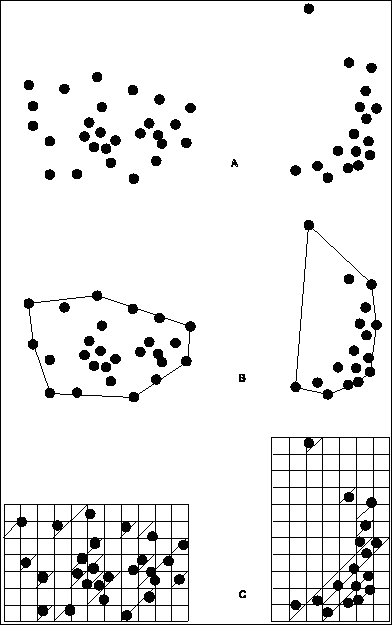 LocationsThe term ‘location’ defines a geographically or ecologically distinct area in which a single threatening event can rapidly affect all individuals of the taxon present.” (IUCN 2017)Mature individuals“The number of mature individuals is the number of individuals known, estimated or inferred to be capable of reproduction. When estimating this quantity the following points should be borne in mind: • Mature individuals that will never produce new recruits should not be counted (e.g., densities are too low for fertilization). • In the case of populations with biased adult or breeding sex ratios, it is appropriate to use lower estimates for the number of mature individuals, which take this into account. • Where the population size fluctuates, use a lower estimate. In most cases this will be much less than the mean. • Reproducing units within a clone should be counted as individuals, except where such units are unable to survive alone (e.g., corals).In the case of taxa that naturally lose all or a subset of mature breeding individuals at some point in their life cycle, the estimate should be made at the appropriate time, when mature individuals are available for breeding. • Re-introduced individuals must have produced viable offspring before they are counted as mature individuals.” (IUCN 2017). PopulationA population is defined as a group of organisms, all of the same species, occupying a particular area.Severely fragmented“The phrase ‘severely fragmented’ refers to the situation in which increased extinction risks to the taxon results from the fact that most of its individuals are found in small and relatively isolated subpopulations (in certain circumstances this may be inferred from habitat information). These small subpopulations may go extinct, with a reduced probability of recolonization.” (IUCN 2017) NSW TSSC (2017) provides further details to aid interpretation of severe fragmentation.SpeciesThe BC Act defines a species to include:(a) a defined subspecies, and(b) a taxon below a subspecies, and(c) a recognisable variant of a subspecies or taxon, and(d) a population of a particular species (being a group of organisms, all of the same species, occupying a particular area).Section 4 - Criteria for listing threatened populationsThe following populations are eligible for assessment:Populations of species that are not listed as threatened species under the BC Act or the Environment Protection Biodiversity Conservation Act, 1999Populations of species that are not eligible for listing as threatened species under the BC Act or the Environment Protection Biodiversity Conservation Act, 1999Populations of a species that meets the definition of a species under the BC Act and CAM MOU. Populations of undescribed species, subspecies or formally recognised varieties are also eligible for assessment, but only when the definitions and information requirements for undescribed taxa are also met (see question 2.2 in the nomination form).Other criteriaThe population is, in the opinion of the Scientific Committee, of significant conservation value based on its role in the conservation of the species or of the number of species.The population is geographically isolated and is distinct and able to be defined in a way that differentiates it from all other populationsNote: Distinctiveness refers to characteristics of genetics, phylogeny, morphology, ecology, physiology, behaviour, ecosystem role or other aspect of the population's biology that set it apart from other populations of the same taxon. Distinctiveness may be determined from evidence of those characteristics and may be the outcome of geographical, reproductive or other form of isolation from other populations of the same taxon. The effect of isolation is to limit demographic or genetic exchange to a low level (typically one successful migrant or gamete per year or less). Isolation may occur either naturally or have anthropogenic causes. The scale at which geographic isolation is considered will depend on the biology of the taxon being assessed.The influence of populations outside Australia, (including Commonwealth areas) will be considered in assessments in accordance with the IUCN Guidelines for Application of IUCN Red List Criteria at Regional and National Levels. Criteria for listing threatened speciesClause 4.2 – Reduction in population size of species (IUCN criterion A)Clause 4.3 - Restricted geographic distribution of species and other conditions (IUCN criterion B)Clause 4.4 - Low numbers of mature individuals of species and other conditions (IUCN criterion Clause C)Clause 4.5 - Low total numbers of mature individuals of species (IUCN criterion D)Clause 4.6 - Quantitative analysis of extinction probability(IUCN criterion E)Clause 4.7 - Very highly restricted geographic distribution of species–vulnerable species (IUCN criterion D2)IUCN Red List Criteria for Species References:IUCN (2017) IUCN Standards and Petitions Subcommittee. Guidelines for Using the IUCN Red List Categories and Criteria. Version 13. Prepared by the Standards and Petitions Sub Committee.NSW TSSC (2017) Guidelines for interpreting listing criteria under the Biodiversity Conservation Act.Further reading and links:1.1 Scientific name and author of the species, or phrase name if undescribed (for the purposes of the BC Act subspecific taxa such as subspecies and varieties, are called species – see Definitions).1.1 Scientific name and author of the species, or phrase name if undescribed (for the purposes of the BC Act subspecific taxa such as subspecies and varieties, are called species – see Definitions).1.2 Common name(s) (if any) by which the species is known.1.2 Common name(s) (if any) by which the species is known.1.3 Is the species endemic to NSW (ie. is the species only found in NSW)?1.3 Is the species endemic to NSW (ie. is the species only found in NSW)?1.4 Has the species been recorded in the following areas?1.4 Has the species been recorded in the following areas?Lord Howe Island:     Australian Capital Territory:     1.5 Is the species currently listed as threatened under the Biodiversity Conservation Act, 2016 or the Commonwealth Environment Protection Biodiversity Conservation Act, 1999 (EPBC Act)? If the species is listed under either of these Acts, a population of the species is ineligible for listing under the NSW Biodiversity Conservation Act.1.5 Is the species currently listed as threatened under the Biodiversity Conservation Act, 2016 or the Commonwealth Environment Protection Biodiversity Conservation Act, 1999 (EPBC Act)? If the species is listed under either of these Acts, a population of the species is ineligible for listing under the NSW Biodiversity Conservation Act.1.6 What is the category for which the population of this species is nominated under the NSW Biodiversity Conservation Act, 2016?1.6 What is the category for which the population of this species is nominated under the NSW Biodiversity Conservation Act, 2016?1.7 Is the species listed as threatened under legislation in other State or Territories in Australia? If so please list the jurisdiction and threat category?1.7 Is the species listed as threatened under legislation in other State or Territories in Australia? If so please list the jurisdiction and threat category?Jurisdiction:      Threat category:     Jurisdiction:      Threat category:     Jurisdiction:      Threat category:     Jurisdiction:      Threat category:     Jurisdiction:      Threat category:     2.1 Is the species conventionally accepted?  (eg, is the species accepted in PlantNET, the Australian Plant Census or the Australian Faunal Directory and/or in any other scientific literature or research)If the species is conventionally accepted, provide a description of the species and the source of the description.2.2 If the species is not conventionally accepted, please provide:a description of the species in a form suitable for publication in conventional scientific literature (attach the information to this form); information on the morphological features that distinguish this species from other species, how distinct is the species and is it likely to be misidentified as another species in field observations.for an undescribed (new) species indicate in which scientific institution specimens are housed and provide collection/reference numbers.

Institution (s): …………………………………………………………………………………..

Collection/reference number (s): ……………………………………………………………….2.3  Please provide a description of the species[e.g. PlantNet provides a brief description of plants in NSW]2.4 Briefly define the particular area where the nominated population occurs. The boundary should be easy to identify in the field e.g. local government area boundary(s), roads, rivers.  2.5 Specify how the nominated population is of significant conservation value based on its role in the conservation of the species or of any number of other species. See NSW TSSC (2017).3.1 Describe the species’ distribution in Australia and attach a map of the known distribution and sites. Indicate on the map the whereabouts of the population being nominated. For species not endemic to NSW species please indicate the other areas where the species has been recorded (other states and territories of Australia, and other countries)3.2 Describe where the nominated population occurs in NSW and attach a map of the population.Any other relevant information for these sites3.4 What is the populations’ total estimated extent of occurrence* (in km2) (see Definition section)3.5 What is the populations’ total estimated area of occupancy* (in km2) (see Definition section)3.6 How many locations* do you consider the population encompasses and why? Note: “The term ‘location’ defines a geographically or ecologically distinct area in which a single threatening event can rapidly affect all individuals of the taxon present.” (IUCN 2017)3.7 Has the population been reasonably well surveyed?  4.1 Describe the species’ habitat (e.g. aspect, topography, substrate, climate, vegetation type, associated species). What is the habitat for the nominated population and is it comparable to the species’ habitat generally.4.1 Describe the species’ habitat (e.g. aspect, topography, substrate, climate, vegetation type, associated species). What is the habitat for the nominated population and is it comparable to the species’ habitat generally.4.2 Provide a description of the life cycle of the species. If possible, provide details for the length of time for juveniles to mature, and the estimated generation length*? Note: Generation length is the average age of parents of the current cohort (i.e. newborn individuals in the population).4.3 Provide any details on:Fauna: key habitat requirements, breeding biology, diet, social biology, territoriality/home range.Flora: Environmental requirements, evidence for ongoing recruitment or otherwise (including any information on pollination biology or seed bank dynamics or dormant life stages).4.4 What is the dispersal mechanism and how far is the species likely to be dispersed (for fauna (adults); for plants (seeds or other propagules)?4.5 How does the species respond to disturbance regimes such as fire, floods, drought, storms? 4.6 Is there any other information regarding the species ecology or biology relevant to a conservation status assessment?4.7 Are there any features of the ecology of the nominated population that may be different from other populations of the species.5.1 What is the number of mature individuals* in the nominated population? Indicate if the number is based on observation, or if it is estimated or inferred (give lower and upper bounds and evidence on how the bounds were estimated or inferred). Where possible, estimate for each site(s) within the nominated population (use the table above). 5.2 Describe the population structure at known sites of the nominated population. Is there evidence of ongoing successful recruitment of new individuals?6.1 Is there any evidence of extreme fluctuations* in: i. the species’ abundance in Australia, NSW, and the nominated population;ii. the species’ geographic distribution in Australia, NSW, and the nominated population.7.1 Identify past, current and future threats to the nominated population indicating whether they are actual or potential. For each threat describe:how and where the threat impacts on the nominated population what the effect of the threat has been so far (indicate whether it is known or suspected; does it only affect the nominated population or other populations as well)what is the expected effect of the threat in the future (is the threat only suspected; does it only affect the nominated population or other populations as well).7.1 Identify past, current and future threats to the nominated population indicating whether they are actual or potential. For each threat describe:how and where the threat impacts on the nominated population what the effect of the threat has been so far (indicate whether it is known or suspected; does it only affect the nominated population or other populations as well)what is the expected effect of the threat in the future (is the threat only suspected; does it only affect the nominated population or other populations as well).7.1 Identify past, current and future threats to the nominated population indicating whether they are actual or potential. For each threat describe:how and where the threat impacts on the nominated population what the effect of the threat has been so far (indicate whether it is known or suspected; does it only affect the nominated population or other populations as well)what is the expected effect of the threat in the future (is the threat only suspected; does it only affect the nominated population or other populations as well).7.1 Identify past, current and future threats to the nominated population indicating whether they are actual or potential. For each threat describe:how and where the threat impacts on the nominated population what the effect of the threat has been so far (indicate whether it is known or suspected; does it only affect the nominated population or other populations as well)what is the expected effect of the threat in the future (is the threat only suspected; does it only affect the nominated population or other populations as well).7.1 Identify past, current and future threats to the nominated population indicating whether they are actual or potential. For each threat describe:how and where the threat impacts on the nominated population what the effect of the threat has been so far (indicate whether it is known or suspected; does it only affect the nominated population or other populations as well)what is the expected effect of the threat in the future (is the threat only suspected; does it only affect the nominated population or other populations as well).7.2 Where possible, provide information on threats for each occurrence/site for the nominated population. (use the larger box below if needed). List all sites given in 3.3. (indicate if information is unavailable for certain sites.)7.2 Where possible, provide information on threats for each occurrence/site for the nominated population. (use the larger box below if needed). List all sites given in 3.3. (indicate if information is unavailable for certain sites.)7.2 Where possible, provide information on threats for each occurrence/site for the nominated population. (use the larger box below if needed). List all sites given in 3.3. (indicate if information is unavailable for certain sites.)7.2 Where possible, provide information on threats for each occurrence/site for the nominated population. (use the larger box below if needed). List all sites given in 3.3. (indicate if information is unavailable for certain sites.)7.2 Where possible, provide information on threats for each occurrence/site for the nominated population. (use the larger box below if needed). List all sites given in 3.3. (indicate if information is unavailable for certain sites.)ThreatImpact on the species and/or its habitat Sites affectedIs it a past, current or future threatCurrent management activities 7.3 Identify key management documentation for the species and/or the nominated population e.g. species recovery plans, conservation plans, threat abatement plans etc.7.3 Identify key management documentation for the species and/or the nominated population e.g. species recovery plans, conservation plans, threat abatement plans etc.7.3 Identify key management documentation for the species and/or the nominated population e.g. species recovery plans, conservation plans, threat abatement plans etc.7.3 Identify key management documentation for the species and/or the nominated population e.g. species recovery plans, conservation plans, threat abatement plans etc.7.3 Identify key management documentation for the species and/or the nominated population e.g. species recovery plans, conservation plans, threat abatement plans etc.8.1 Is there evidence of severe fragmentation* of the nominated population, its geographic distribution or its habitat? If so, specify the nature and degree of the isolation between sites within the nominated population. Is there movement of individuals between the sites within the population or habitat patches? Is there severe fragmentation between the nominated population and the species broader distribution. 8.2 Are there any biological, abiotic, geographic, human induced or other barriers or processes operating to reduce the size or increase isolation of habitat patches or reduce movement of individuals within the nominated population or between other populations of the species.9.1 Is there evidence and estimates of the magnitude of past, or projected future, or a combination of past and projected future reductions based on any of the following: the species’ abundance within the nominated population;9.1 Is there evidence and estimates of the magnitude of past, or projected future, or a combination of past and projected future reductions based on any of the following: the species’ abundance within the nominated population;the species’ geographic distribution* within the nominated population (area of occupancy, extent of occurrence);the species’ geographic distribution* within the nominated population (area of occupancy, extent of occurrence);the area, extent and/or quality of habitat within the nominated population;actual or potential levels of exploitation of the species within the nominated population.the effects of introduced taxa, hybridization, pathogens, pollutants, competitors or parasites within the nominated population.  9.2 Is there a quantitative analysis that allows estimation of the extinction risk of the species? If so, please provide details and its relevance for the nominated population.10.1 If you have attached any information to his nomination please list or describe the information below. 10.1 If you have attached any information to his nomination please list or describe the information below. Appendix 1Appendix 210.2 Has this document been refereed? If so, indicate by whom.NamePostal AddressTelephoneEmail10.3 Document all written sources, published and unpublished.10.1 Nominators details10.1 Nominators detailsNameOrganisationPostal address(required information)EmailPhone11.2 Do you wish your personal information (ie name, address and contact details) to be regarded as confidential? (Note: information relating to a Body, Organisation or Company are not personal details and may be publicly released)(1) - The species has undergone or is likely to undergo within a time frame appropriate to the life cycle and habitat characteristics of the taxon:(1) - The species has undergone or is likely to undergo within a time frame appropriate to the life cycle and habitat characteristics of the taxon:(1) - The species has undergone or is likely to undergo within a time frame appropriate to the life cycle and habitat characteristics of the taxon:(1) - The species has undergone or is likely to undergo within a time frame appropriate to the life cycle and habitat characteristics of the taxon:(a)for critically endangered speciesa very large reduction in population size, or(b)for endangered speciesa large reduction in population size, or(c)for vulnerable speciesa moderate reduction in population size.(2) - The determination of that criteria is to be based on any of the following:(2) - The determination of that criteria is to be based on any of the following:(2) - The determination of that criteria is to be based on any of the following:(2) - The determination of that criteria is to be based on any of the following:(a)direct observation,direct observation,(b)an index of abundance appropriate to the taxon,an index of abundance appropriate to the taxon,(c)a decline in the geographic distribution or habitat quality,a decline in the geographic distribution or habitat quality,(d)the actual or potential levels of exploitation of the species,the actual or potential levels of exploitation of the species,(e)the effects of introduced taxa, hybridisation, pathogens, pollutants, competitors or parasites.the effects of introduced taxa, hybridisation, pathogens, pollutants, competitors or parasites.The geographic distribution of the species is:The geographic distribution of the species is:The geographic distribution of the species is:The geographic distribution of the species is:The geographic distribution of the species is:(a)for critically endangered speciesfor critically endangered speciesvery highly restricted, or(b)for endangered speciesfor endangered specieshighly restricted, or(c)for vulnerable speciesfor vulnerable speciesmoderately restricted,and at least 2 of the following 3 conditions apply:and at least 2 of the following 3 conditions apply:and at least 2 of the following 3 conditions apply:and at least 2 of the following 3 conditions apply:and at least 2 of the following 3 conditions apply:(d)the population or habitat of the species is severely fragmented or nearly all the mature individuals of the species occur within a small number of locations,the population or habitat of the species is severely fragmented or nearly all the mature individuals of the species occur within a small number of locations,the population or habitat of the species is severely fragmented or nearly all the mature individuals of the species occur within a small number of locations,(e)there is a projected or continuing decline in any of the following:there is a projected or continuing decline in any of the following:there is a projected or continuing decline in any of the following:(i)an index of abundance appropriate to the taxon,an index of abundance appropriate to the taxon,(ii)the geographic distribution of the species,the geographic distribution of the species,(iii)habitat area, extent or quality,habitat area, extent or quality,(iv)the number of locations in which the species occurs or of populations of the species,the number of locations in which the species occurs or of populations of the species,(f)extreme fluctuations occur in any of the following:extreme fluctuations occur in any of the following:extreme fluctuations occur in any of the following:(i)an index of abundance appropriate to the taxon,an index of abundance appropriate to the taxon,(ii)the geographic distribution of the species,the geographic distribution of the species,(iii)the number of locations in which the species occur or of populations of the species.the number of locations in which the species occur or of populations of the species.The estimated total number of mature individuals of the species is:The estimated total number of mature individuals of the species is:The estimated total number of mature individuals of the species is:The estimated total number of mature individuals of the species is:The estimated total number of mature individuals of the species is:The estimated total number of mature individuals of the species is:The estimated total number of mature individuals of the species is:The estimated total number of mature individuals of the species is:The estimated total number of mature individuals of the species is:(a)for critically endangered speciesfor critically endangered speciesfor critically endangered speciesfor critically endangered speciesvery low, orvery low, orvery low, or(b)for endangered speciesfor endangered speciesfor endangered speciesfor endangered specieslow, orlow, orlow, or(c)for vulnerable speciesfor vulnerable speciesfor vulnerable speciesfor vulnerable speciesmoderately low,moderately low,moderately low,and either of the following 2 conditions apply:and either of the following 2 conditions apply:and either of the following 2 conditions apply:and either of the following 2 conditions apply:and either of the following 2 conditions apply:and either of the following 2 conditions apply:and either of the following 2 conditions apply:and either of the following 2 conditions apply:and either of the following 2 conditions apply:(d)a continuing decline in the number of mature individuals that is (according to an index of abundance appropriate to the species):a continuing decline in the number of mature individuals that is (according to an index of abundance appropriate to the species):a continuing decline in the number of mature individuals that is (according to an index of abundance appropriate to the species):a continuing decline in the number of mature individuals that is (according to an index of abundance appropriate to the species):a continuing decline in the number of mature individuals that is (according to an index of abundance appropriate to the species):a continuing decline in the number of mature individuals that is (according to an index of abundance appropriate to the species):a continuing decline in the number of mature individuals that is (according to an index of abundance appropriate to the species):(i)for critically endangered speciesfor critically endangered speciesfor critically endangered speciesfor critically endangered speciesvery large, orvery large, or(ii)for endangered speciesfor endangered speciesfor endangered speciesfor endangered specieslarge, orlarge, or(iii)for vulnerable speciesfor vulnerable speciesfor vulnerable speciesfor vulnerable speciesmoderate,moderate,(e)both of the following apply:both of the following apply:both of the following apply:both of the following apply:both of the following apply:both of the following apply:both of the following apply:(i)a continuing decline in the number of mature individuals (according to an index of abundance appropriate to the species), anda continuing decline in the number of mature individuals (according to an index of abundance appropriate to the species), anda continuing decline in the number of mature individuals (according to an index of abundance appropriate to the species), anda continuing decline in the number of mature individuals (according to an index of abundance appropriate to the species), anda continuing decline in the number of mature individuals (according to an index of abundance appropriate to the species), anda continuing decline in the number of mature individuals (according to an index of abundance appropriate to the species), and(ii)at least one of the following applies:at least one of the following applies:at least one of the following applies:at least one of the following applies:at least one of the following applies:at least one of the following applies:(A)the number of individuals in each population of the species is:the number of individuals in each population of the species is:the number of individuals in each population of the species is:the number of individuals in each population of the species is:the number of individuals in each population of the species is:(I)for critically endangered speciesfor critically endangered speciesfor critically endangered speciesextremely low, or(II)for endangered speciesfor endangered speciesfor endangered speciesvery low, or(III)for vulnerable speciesfor vulnerable speciesfor vulnerable specieslow,(B)all or nearly all mature individuals of the species occur within one population,all or nearly all mature individuals of the species occur within one population,all or nearly all mature individuals of the species occur within one population,all or nearly all mature individuals of the species occur within one population,all or nearly all mature individuals of the species occur within one population,(C)extreme fluctuations occur in an index of abundance appropriate to the species.extreme fluctuations occur in an index of abundance appropriate to the species.extreme fluctuations occur in an index of abundance appropriate to the species.extreme fluctuations occur in an index of abundance appropriate to the species.extreme fluctuations occur in an index of abundance appropriate to the species.The total number of mature individuals of the species is:The total number of mature individuals of the species is:The total number of mature individuals of the species is:The total number of mature individuals of the species is:(a)for critically endangered speciesextremely low, or(b)for endangered speciesvery low, or(c)for vulnerable specieslow.The probability of extinction of the species is estimated to be:The probability of extinction of the species is estimated to be:The probability of extinction of the species is estimated to be:The probability of extinction of the species is estimated to be:(a)for critically endangered speciesextremely high, or(b)for endangered speciesvery high, or(c)for vulnerable specieshigh.For vulnerable species, the geographic distribution of the species or the number of locations of the species is very highly restricted such that the species is prone to the effects of human activities or stochastic events within a very short time period.Atlas of Living Australiahttps://www.ala.org.au/Australian Fauna Directoryhttps://biodiversity.org.au/afd/search/namesAustralian Plant Census (APC)https://biodiversity.org.au/nsl/services/apcCommonwealth threatened species and ecological communitieshttp://www.environment.gov.au/biodiversity/threatenedCommonwealth Threatened Species Scientific Committee nomination formshttp://www.environment.gov.au/biodiversity/threatened/nominations/forms-and-guidelinesIntergovernmental memorandum of understanding - Agreement on a common assessment method for listing of threatened species and threatened ecological communitieshttp://www.environment.gov.au/biodiversity/threatened/publications/mou-camIUCN Red List Categories and Criteriahttp://www.iucnredlist.org/technical-documents/categories-and-criteriaNSW Biodiversity Conservation Act, 2016https://www.legislation.nsw.gov.au/#/view/act/2016/63NSW Biodiversity Conservation Regulation, 2017https://www.legislation.nsw.gov.au/#/browse/inForce/regulations/BNSW BioNet Atlas – Office of Environment and Heritagehttp://www.bionet.nsw.gov.au/NSW threatened species profileshttp://www.environment.nsw.gov.au/threatenedSpeciesApp/NSW TSSC Guidelines for interpreting the listing criteria under the BC Acthttp://www.environment.nsw.gov.au/committee/scientificcommitteepublications.htmPlantNET – National Herbarium of NSW, Royal Botanic Gardens and Domain Trusthttp://plantnet.rbgsyd.nsw.gov.au/search/simple.htm